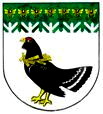 от 19 апреля 2021 года № 175Об утверждении программы персонифицированного финансирования дополнительного образования детей в Мари-Турекском муниципальном районе Республики Марий Эл на 2021 годВ соответствии с постановлением администрации Мари-Турекского муниципального района Республики Марий Эл от 09.04.2021 г. № 155 «Об утверждении Правил персонифицированного финансирования дополнительного образования детей в Мари-Турекском муниципальном районе Республики Марий Эл», администрация Мари-Турекского муниципального района Республики Марий Эл п о с т а н о в л я е т:Утвердить программу персонифицированного финансирования дополнительного образования детей в Мари-Турекском муниципальном районе Республики Марий Эл на 2021 год (далее - программа персонифицированного финансирования).В срок до 1 сентября 2021 года организовать обеспечение предоставления детям, проживающим на территории Мари-Турекского муниципального района Республики Марий Эл, сертификатов дополнительного образования в соответствии с Правилами персонифицированного финансирования дополнительного образования детей в Мари-Турекском муниципальном районе Республики Марий Эл.Настоящее постановление разместить на официальном сайте Мари-Турекского муниципального района в информационно-коммуникационной сети «Интернет».Контроль за выполнением настоящего постановления возложить на заместителя главы администрации Мари-Турекского муниципального района Пехпатрову Г.Н. Программа персонифицированного финансирования дополнительного образования детей в Мари-Турекском муниципальном районе Республики Марий Эл на 2021 годМАРИЙ ЭЛ РЕСПУБЛИКЫНМАРИЙ ТУРЕК МУНИЦИПАЛЬНЫЙ РАЙОНЫНАДМИНИСТРАЦИЙЖЕАДМИНИСТРАЦИЯМАРИ-ТУРЕКСКОГО МУНИЦИПАЛЬНОГО РАЙОНАРЕСПУБЛИКИ МАРИЙ ЭЛАДМИНИСТРАЦИЯМАРИ-ТУРЕКСКОГО МУНИЦИПАЛЬНОГО РАЙОНАРЕСПУБЛИКИ МАРИЙ ЭЛПУНЧАЛПОСТАНОВЛЕНИЕПОСТАНОВЛЕНИЕГлава администрацииМари-Турекскогомуниципального районаС.Ю. РешетовУТВЕРЖДЕНА постановление администрацииМари-Турекского муниципального района Республики Марий Элот 19 апреля 2021 года № 1751.Период действия программы персонифицированного финансированияс 1 сентября 2021 г. по 31 декабря 2021 г.2.Категория потребителей, которым предоставляются сертификаты дополнительного образованиядети с 5 до 18 лет3.Число сертификатов дополнительного образования, обеспечиваемых за счет средств бюджета администрации Мари-Турекского муниципального района Республики Марий Эл на период действия программы персонифицированного финансирования (не более), ед.22714.Номинал сертификата дополнительного образования, рублей:5 7705.Объем обеспечения сертификатов дополнительного образования в период действия программы персонифицированного финансирования, рублей2 596 500